CONFIDENTIALApplication FormPlease complete all sections of the form using black ink or type.Pages 1, 2 and 6 of this application form, which contain your personal details and equal opportunities information and any criminal record declaration, will be detached from your application for the shortlisting process.Where did you first see the advertisement for this job?       DIVERSITYYou are not required to answer any of these questions as they are not used in the selection process this is for monitoring purposes only.We are committed to equality of opportunity for everyone.  To assess whether our Diversity policy is effective we need to monitor it and to do this we need the information requested below.  We can then compare the success rates of different groups at both the shortlisting and appointment stages. Title of job applied forTitle of job applied forTitle of role applied for:        Title of role applied for:        Ref:      Personal DetailsMr/Mrs/Miss/Ms/Dr Mr/Mrs/Miss/Ms/Dr First Names:First Names:Known as: Surname:                                                                     NI Number:      Surname:                                                                     NI Number:      Surname:                                                                     NI Number:      Surname:                                                                     NI Number:      Surname:                                                                     NI Number:      Previous Surname(s):      Previous Surname(s):      Previous Surname(s):      Nationality:      Nationality:      Address:	     Address:	     Address:	     If you are not a British passport holder or a European Citizen, or you do not have the permanent right to remain in the , you will require a work permit.Do you require a work permit to be employed in the UK?Yes   		No   If you already have a work permit, when does it expire?(Please note that your current work permit may not be valid for this post)If you are not a British passport holder or a European Citizen, or you do not have the permanent right to remain in the , you will require a work permit.Do you require a work permit to be employed in the UK?Yes   		No   If you already have a work permit, when does it expire?(Please note that your current work permit may not be valid for this post)If you are not a British passport holder or a European Citizen, or you do not have the permanent right to remain in the , you will require a work permit.Do you require a work permit to be employed in the UK?Yes   		No   If you already have a work permit, when does it expire?(Please note that your current work permit may not be valid for this post)If you are not a British passport holder or a European Citizen, or you do not have the permanent right to remain in the , you will require a work permit.Do you require a work permit to be employed in the UK?Yes   		No   If you already have a work permit, when does it expire?(Please note that your current work permit may not be valid for this post)If you are not a British passport holder or a European Citizen, or you do not have the permanent right to remain in the , you will require a work permit.Do you require a work permit to be employed in the UK?Yes   		No   If you already have a work permit, when does it expire?(Please note that your current work permit may not be valid for this post)If you are not a British passport holder or a European Citizen, or you do not have the permanent right to remain in the , you will require a work permit.Do you require a work permit to be employed in the UK?Yes   		No   If you already have a work permit, when does it expire?(Please note that your current work permit may not be valid for this post)If you are not a British passport holder or a European Citizen, or you do not have the permanent right to remain in the , you will require a work permit.Do you require a work permit to be employed in the UK?Yes   		No   If you already have a work permit, when does it expire?(Please note that your current work permit may not be valid for this post)If you are not a British passport holder or a European Citizen, or you do not have the permanent right to remain in the , you will require a work permit.Do you require a work permit to be employed in the UK?Yes   		No   If you already have a work permit, when does it expire?(Please note that your current work permit may not be valid for this post)If you are not a British passport holder or a European Citizen, or you do not have the permanent right to remain in the , you will require a work permit.Do you require a work permit to be employed in the UK?Yes   		No   If you already have a work permit, when does it expire?(Please note that your current work permit may not be valid for this post)If you are not a British passport holder or a European Citizen, or you do not have the permanent right to remain in the , you will require a work permit.Do you require a work permit to be employed in the UK?Yes   		No   If you already have a work permit, when does it expire?(Please note that your current work permit may not be valid for this post)Post Code:	     Post Code:	     Post Code:	     If you are not a British passport holder or a European Citizen, or you do not have the permanent right to remain in the , you will require a work permit.Do you require a work permit to be employed in the UK?Yes   		No   If you already have a work permit, when does it expire?(Please note that your current work permit may not be valid for this post)If you are not a British passport holder or a European Citizen, or you do not have the permanent right to remain in the , you will require a work permit.Do you require a work permit to be employed in the UK?Yes   		No   If you already have a work permit, when does it expire?(Please note that your current work permit may not be valid for this post)Telephone NumbersHome:       				 Home:       				 Work:      :      				:      				E-mail address:       May we contact you at work?		Yes		No	How can we contact you?			Telephone   	E-mail  	Mobile May we contact you at work?		Yes		No	How can we contact you?			Telephone   	E-mail  	Mobile May we contact you at work?		Yes		No	How can we contact you?			Telephone   	E-mail  	Mobile Do you have a valid driving licence?	Yes  	No  If yes, please state type of licence	     Do you have access to your own transport for this role?	Yes  	No  Do you have a valid driving licence?	Yes  	No  If yes, please state type of licence	     Do you have access to your own transport for this role?	Yes  	No  Do you have a valid driving licence?	Yes  	No  If yes, please state type of licence	     Do you have access to your own transport for this role?	Yes  	No  ReferencesPlease provide the names and contact details for two people who can comment on your suitability for this job.  One of these must be your present or most recent employer.Please provide the names and contact details for two people who can comment on your suitability for this job.  One of these must be your present or most recent employer.Please provide the names and contact details for two people who can comment on your suitability for this job.  One of these must be your present or most recent employer.Please provide the names and contact details for two people who can comment on your suitability for this job.  One of these must be your present or most recent employer.Please provide the names and contact details for two people who can comment on your suitability for this job.  One of these must be your present or most recent employer.Present/most recent employer*Present/most recent employer*Present/most recent employer*Previous employer/otherPrevious employer/otherOrganisation:      Organisation:      Organisation:      Organisation:      Organisation:      Name:  	     Name:  	     Name:  	     Name: 	     Name: 	     Job Title: 	     Job Title: 	     Job Title: 	     Occupation: 	     Occupation: 	     Address: 		     Address: 		     Address: 		     Address:			     Address:			     Postcode: 		     Postcode: 		     Postcode: 		     Postcode: 		     Postcode: 		     Phone No:          Phone No:          Phone No:          Phone No: 	     Phone No: 	     E-mail: 	     E-mail: 	     E-mail: 	     E-mail: 	     E-mail: 	     Preferred method of communication:Letter		E-mail  Preferred method of communication:Letter		E-mail  Preferred method of communication:Letter		E-mail  Preferred method of communication:Letter     E-mail   	Preferred method of communication:Letter     E-mail   	In what capacity does the referee know you?In what capacity does the referee know you?In what capacity does the referee know you?In what capacity does the referee know you?In what capacity does the referee know you?Employer/former employerColleague/former colleague or manager but the reference is given on a personal basisPersonalEmployer/former employerColleague/former colleague or manager but the reference is given on a personal basisPersonalEmployer/former employerColleague/former colleague or manager but the reference is given on a personal basis PersonalIf the referee knows you by a different name please state:      If the referee knows you by a different name please state:      If the referee knows you by a different name please state:      If the referee knows you by a different name please state:      If the referee knows you by a different name please state:      If you have not had previous employment, please provide details of another referee.A reference will normally be taken up from your present/previous employer.  Please tick the box if you do not want us to contact your referees without your prior agreement.  Please do not contact my present/most recent employer without prior agreement	If you have not had previous employment, please provide details of another referee.A reference will normally be taken up from your present/previous employer.  Please tick the box if you do not want us to contact your referees without your prior agreement.  Please do not contact my present/most recent employer without prior agreement	If you have not had previous employment, please provide details of another referee.A reference will normally be taken up from your present/previous employer.  Please tick the box if you do not want us to contact your referees without your prior agreement.  Please do not contact my present/most recent employer without prior agreement	If you have not had previous employment, please provide details of another referee.A reference will normally be taken up from your present/previous employer.  Please tick the box if you do not want us to contact your referees without your prior agreement.  Please do not contact my present/most recent employer without prior agreement	If you have not had previous employment, please provide details of another referee.A reference will normally be taken up from your present/previous employer.  Please tick the box if you do not want us to contact your referees without your prior agreement.  Please do not contact my present/most recent employer without prior agreement	Current/Most Recent JobTitle of current Job:Title of current Job:Start Date:Current Employer:Current Employer:Current Salary: £     Employer Address:Employer Address:Notice Required:Main Responsibilities and AchievementsEmployment History(Starting with most recent first)Name of Employer, type of Business and job title(Starting with most recent first)Name of Employer, type of Business and job titleDatesDuties and reason for leavingIf you require more space please attach a separate sheet.If you require more space please attach a separate sheet.If you require more space please attach a separate sheet.If you require more space please attach a separate sheet.Job related trainingBrief details of any relevant training courses attended, excluding further education.Brief details of any relevant training courses attended, excluding further education.EducationPlease give details of Higher Education Courses studied and their outcomes.Please give details of Higher Education Courses studied and their outcomes.Please give details of Higher Education Courses studied and their outcomes.Please give details of Higher Education Courses studied and their outcomes.Please give details of Higher Education Courses studied and their outcomes.ProviderDate of StudyCourseGradeSupporting InformationBased on the Person Specification and Job Description for the role you are applying for, please use this section to explain why you believe you are the best person for this job.  Our shortlisting process is primarily scored against these criteria and this is your chance to make sure we know everything about you that we need to.  Please do not assume that the people reading this application know anything about you or your past knowledge, skills and experience.Based on the Person Specification and Job Description for the role you are applying for, please use this section to explain why you believe you are the best person for this job.  Our shortlisting process is primarily scored against these criteria and this is your chance to make sure we know everything about you that we need to.  Please do not assume that the people reading this application know anything about you or your past knowledge, skills and experience.If you require more space please attach a separate sheet.If you require more space please attach a separate sheet.The information below will be used only for monitoring purposes and not in the selection process.  Please tick correct boxes:Gender:       Male                  Female   	Trans  	Non Binary  	Other	      Marital Status: 	Married             Civil Partnership                 Single    Date of Birth:                                     Age:           Please indicate your ethnic originWhite:			Mixed:					AsianWhite British    		Mixed White/Black 		Indian	   	   White Irish       		Mixed White/Black African 			Pakistani	   Any other White		Mixed White/Asian				Bangladeshi	   				 Other Mixed					Other Asian	   Black or Black British:	Other:Black 		 Chinese				Black African			 Gypsy/Traveller			Other Black			 Other				Nationality ( Please State)        How would you define your Gender?Male  	Female  	Trans  	Non Binary  	Other              Prefer not to say  How would you define your sexual orientation?Bisexual  	   Gay  	   Heterosexual  	            Lesbian  	    Prefer not to say   What is your religious belief?Buddhist   	Christian  	 Hindu              Jewish  	 Muslim 	  Sikh No religion 	Other (please specify)__________________         Prefer not to say  Disability:  The Disability Discrimination Act of 1995 made it unlawful for employers to discriminate against their employees who are disabled and places a duty on the employer to make reasonable adjustments to enable the employee to undertake the work.  The definition in the Act is "People with disabilities are individuals who have, or have had, a physical or mental impairment which has a substantial and long term effect on his or her ability to carry out normal day to day activities".  If you do consider yourself to be disabled under the definition in the Act, please indicate this, even if you do not currently need any adjustments to undertake your job.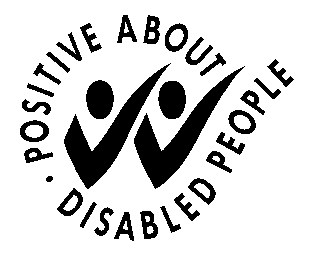 Do you consider yourself to have a disability?	Yes		No	